ФормаПАСПОРТ СПЕЦИАЛИСТА8. Гражданство:                                   Кыргызская РеспубликаОбразование:                 высшее1. наименование вуза, где учился: Кыргызский государственный университет2. год окончания вуза:     1995 г.Место работы в настоящее время1. Государство:    Кыргызская Республика2. Организация: Юридический факультет КНУ им. Ж. Баласагына3. Должность:    доцент кафедры Теории и истории государства и праваНаличие ученой степени1. Степень (К): кандидат юридических наукОтрасль науки:    юриспруденцияШифр специальности (по номенклатуре научных работников):  12.00.01 - Теория Дата присуждения:     24 декабря 2009 года2. Степень (Д) ____________________________________________________________________Отрасль наук ____________________________________________________________________Шифр специальности (по номенклатуре научных работников) ___________________________Дата присуждения ________________________________________________________________Наличие ученых званий1. Ученое звание (доцент/снс):    ДоцентСпециальность:                              ПравоведениеДата присвоения:                           12 июня 2013 года2. Ученое звание (профессор) ______________________________________________________Специальность __________________________________________________________________Дата присвоения _________________________________________________________________Наличие академических званий1. Звание _____________________________ Академия _________________________________2. Звание _____________________________ Академия _________________________________1. Количество публикаций:    более 30-ти,  в т.ч. научных ____________________________монографий - 5, учебно-методических - 2открытий ___________________________, изобретений ________________________________Научные трудыОсновные: шифр научной специальности:   12.00.01 – Теория государства и праваScopus:  Legal policy and legal culture in the field of unification of legal terminology, reforms in criminal                   proceedings in the conditions of the sovereignty oF kyrgyzstan – (Правовая политика и правовая культура               в сфере унификации юридической терминологии, реформы уголовного судопроизводства    в условиях суверенитета Кыргызстана), Institute of Scaintific Communications Conference – ISC- 2021,   SKOPUS, издано в ШвейцарииScopus : The use of legal intersectoral terminology in the process of improving legislation, legislative innovations   on the responsibility of legal entities in the conditions of the sovereignty of Kyrgyzstan -    (Использование правовой межотраслевой терминологии в процессе совершенствования законодательства,   законодательные новации об ответственности юридических лиц в условиях суверенитета Кыргызстана)	                       Umetov K.A.   Lecture Notes in Networks and Systems. 2022. Т. 372. С. 325-330.3.              Кыргызская Республика как суверенное государство/ статья.                      Информационно-аналитическое издание «Солдаты России» №1 (103), Москва – 2021.Основные смежные: шифр научной специальности ____________________________________1. ______________________________________________________________________________2. ______________________________________________________________________________3. ______________________________________________________________________________Дополнительные смежные: шифр научной специальности ______________________________1. ______________________________________________________________________________2. ______________________________________________________________________________3. ______________________________________________________________________________Дата заполнения "12"  января  2023 г.ПодписьПримечание: при заполнении не использовать сокращения.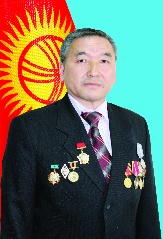 1. Фамилия            Уметов2. Имя                    Кадырбек3. Отчество            Акунович4. Пол         муж.5. Дата рождения    20.02.1963 г.6. Место рождения         г. Ош7. Национальность         кыргыз